Мастер-класс для родителей по теме: «Сенсорное развитие ребенка»Возраст детей: 2-ая  младшая  группа.Подготовила: воспитатель МДОУ Детский сад №1 п. Молоково Беликова Людмила НиколаевнаЦель мастер-класса: заинтересовать родителей осуществлять целенаправленную работу по развитию мелкой моторики и сенсорному развитию ребенка, через изготовления пособия своими руками. Предварительная работа:Подготовить презентацию – «Игры для  сенсорного развития ребенка»;Подготовить буклеты по сенсорному развитию.Провести анкетирование родителей по сенсорному воспитанию детей.Сделать заготовки для изготовления игр. Оборудование:
Проектор, презентация «Игры для  сенсорного развития ребенка»; Прищепки, цветной картон, белая бумага, бархатная бумага, наждачная бумага, клей, ножницы, резинки цветные, гвоздики цветные.    Ход «Мастер класса»: – Добрый вечер, уважаемые родители. Я рада видеть вас на нашем мастер – классе «Сенсорное развитие детей».                                                         Анкетирование показало, что у родителей пока еще недостаточный уровень компетентности в вопросе сенсорного развития детей. - И наверно вы уже подготовились и может сказать, что такое сенсорное развитие? (Ответы родителей).Сенсорное развитие ребенка - это развитие его восприятия и формирование представлений о внешних свойствах предметов: их форме, цвете, величине, положении в пространстве, а также запахе, вкусе и т. п. Значение сенсорного развития в раннем и дошкольном детстве трудно переоценить. Именно этот возраст наиболее благоприятен для совершенствования деятельности органов чувств, накопления представлений об окружающем мире. Существует пять сенсорных систем, с помощью которых человек познает мир. Назовите их? (зрение, слух, вкус, осязание(тактильное чувство), обоняние(ощущение запаха).В развитии сенсорных способностей важную роль играет освоение сенсорных эталонов – общепринятых образцов свойств предметов. Например, 7 цветов радуги и их оттенки, геометрические фигуры, метрическая система мер и пр. Я приготовила для вас презентацию, где вы наглядно сможете увидеть игры на развитие сенсорики. Воспитатель показывает родителям презентацию «Игры для сенсорного развития детей».Для развития сенсорных способностей существуют множество различных игр и упражнений: книжка «Застежки», « Курочка с цыплятами», «Угости конфеткой», « Чудо гвоздики». Сегодня я предлагаю вашему вниманию мастер – класс по изготовлению игры  на закрепление цвета с использованием бельевых прищепок. Воспитатель показывает, как изготовить игру.    Сегодня мы познакомились лишь с малой частью того, чем Вы можете занять Ваш досуг с ребёнком дома. Включайте свою фантазию и самое главное, не уставайте постоянно разговаривать с вашими малышами, называйте все свои действия, явления природы, цвета и формы. Пусть ребенок находится в постоянном потоке информации, не сомневайтесь, это его не утомит. Чем непринужденнее будет обучение, тем легче и быстрее оно будет проходить. Побуждайте ребенка к игре, насколько возможно, играйте с малышом в развивающие и веселые игры. Участвуйте в игровом процессе. Это будет отличным способом для установления более прочной связи между Вами и Вашим ребенком! И в завершении нашего мастер-класса я подготовила для Вас буклеты с информацией о сенсорном развитии.Анкета для родителей:Тема: «Сенсорное воспитание детей»Уважаемые родители!Цель данной анкеты – выяснить заинтересованность и информированность родителей в вопросах сенсорного развития ребенка. Просим Вас ответить на предлагаемые вопросы. Будем благодарны, если вы поделитесь своим опытом сенсорного развития ребенка. Прочтите вопросы и подчеркните один или несколько вариантов ответов, которые соответствуют Вашему мнению. Если соответствующего ответа нет, допишите его:Ф.И.О. отвечающего: ____________________________________________________________________________________1.Имеете ли вы представление, что такое сенсорное развитие ребенка?ДаНетНе знаю.2.Как вы оцениваете необходимость сенсорного развития ребенка в дошкольном возрасте:Считаю нужнымНе считаю нужнымЗатрудняюсь ответить.3.Созданы ли в ДОУ условия для сенсорного воспитания ребенка:ДаНетНе знаю.4.Как Вы оцениваете уровень развития у Вашего ребенка всех видов восприятия:ВысокийСреднийНизкий.5.Есть ли у Вас дома игры по сенсорному воспитанию:ДаНетНе знаю.6.Как часто Вы занимаетесь ими с ребенком:Ежедневно2-3 раза в неделюНе занимаюсь совсем.7.В какую игру по сенсорному развитию чаще всего Ваш ребенок играет дома?8.Какая помощь от воспитателя Вам требуется по проблеме сенсорного воспитания Вашего ребенка?___________________________________________________Спасибо за сотрудничество!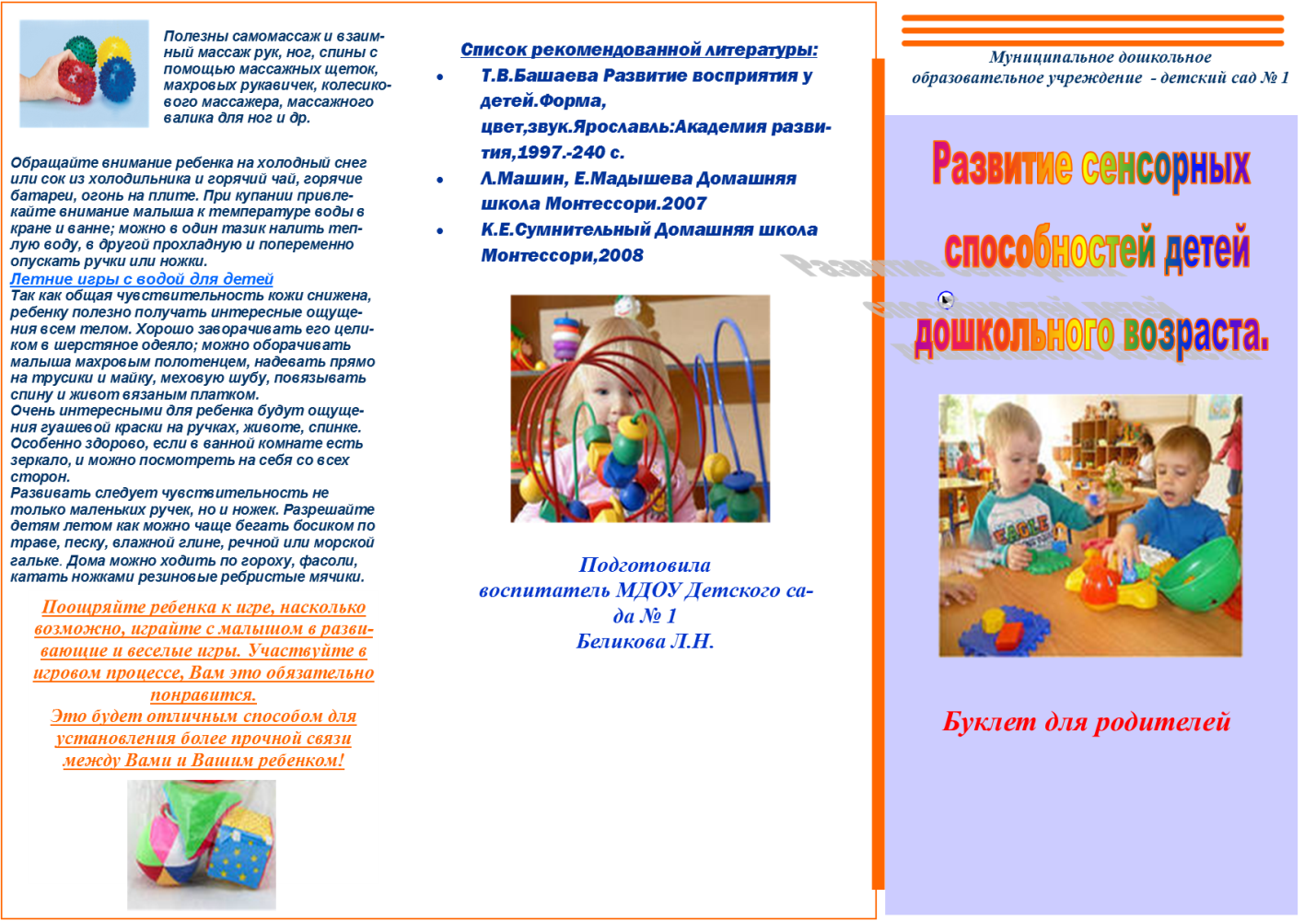 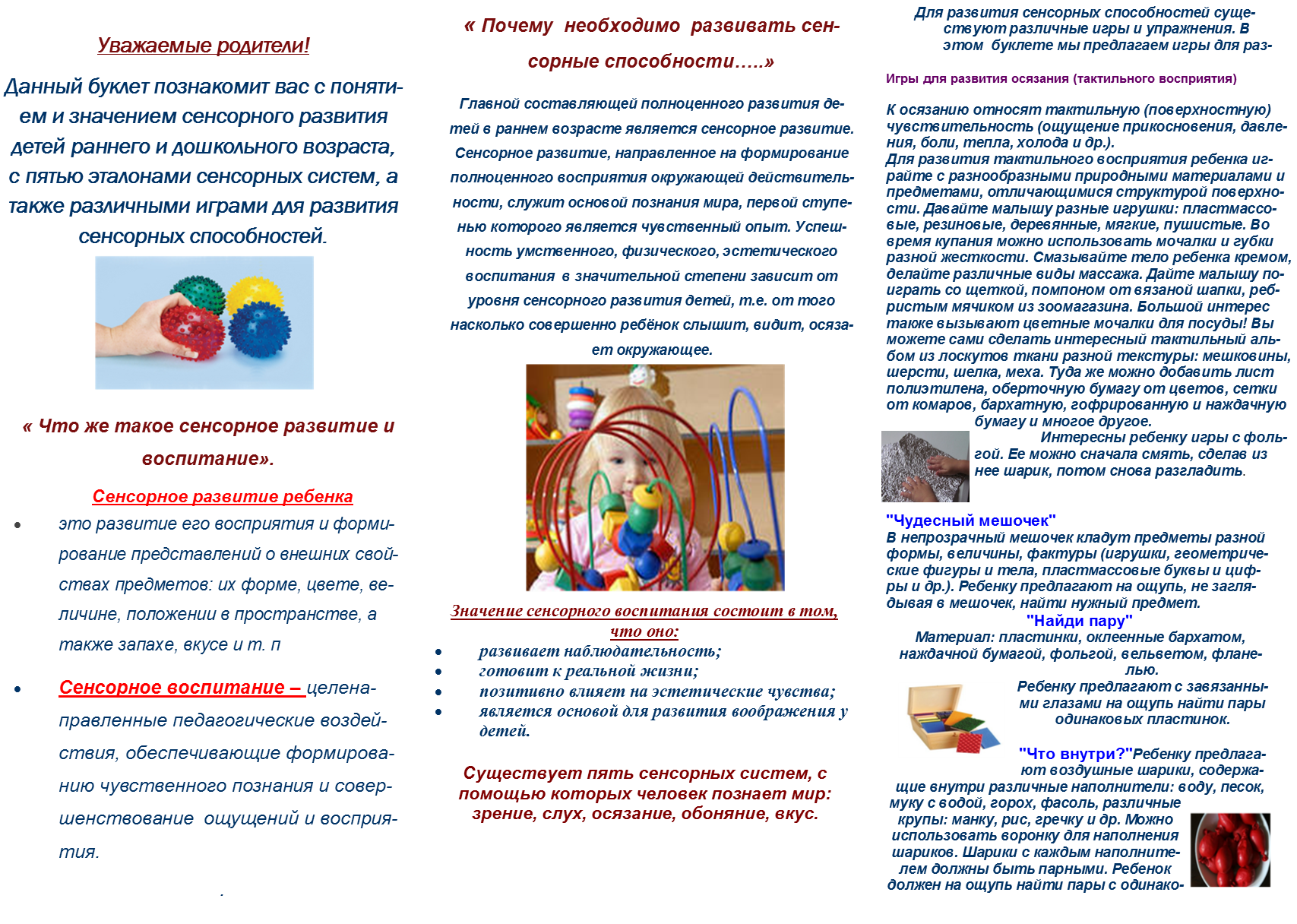 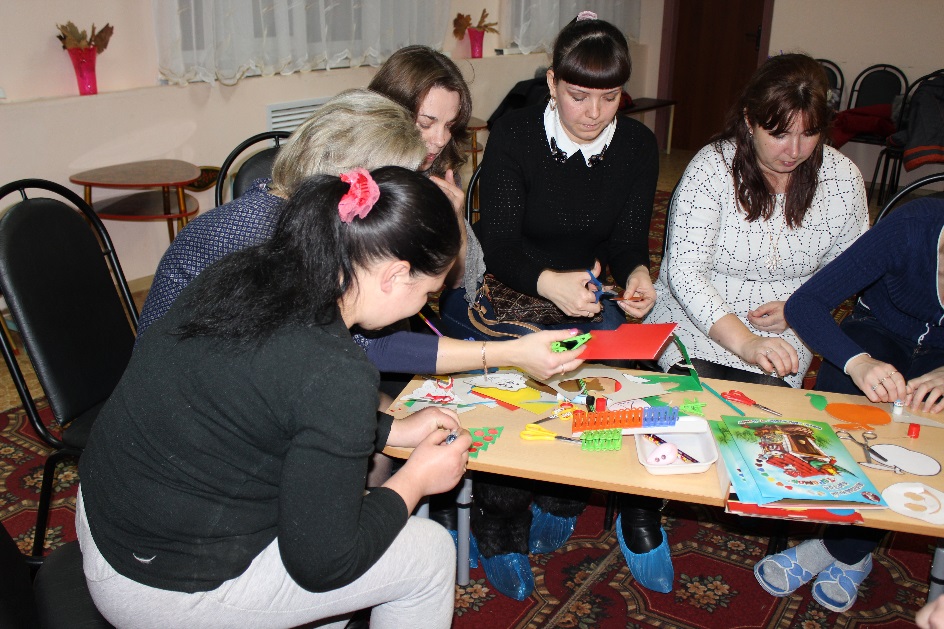 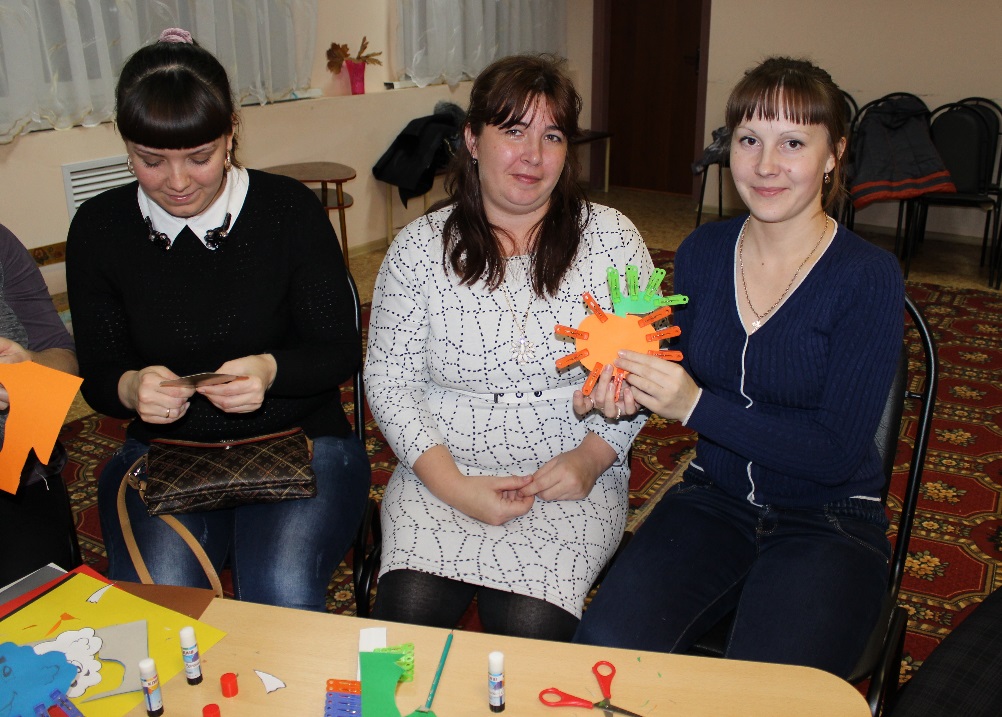 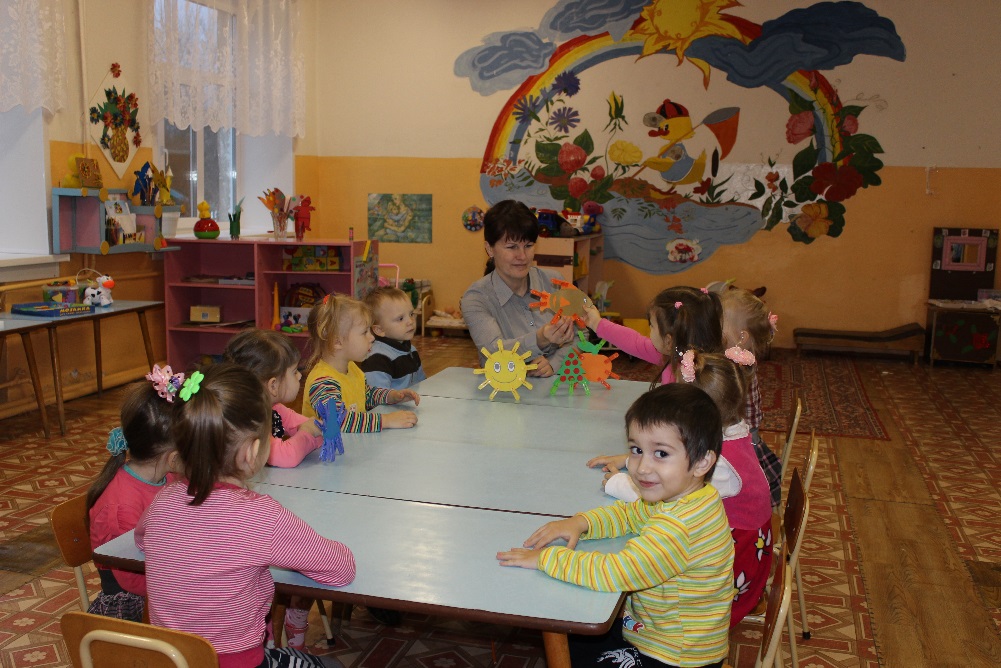 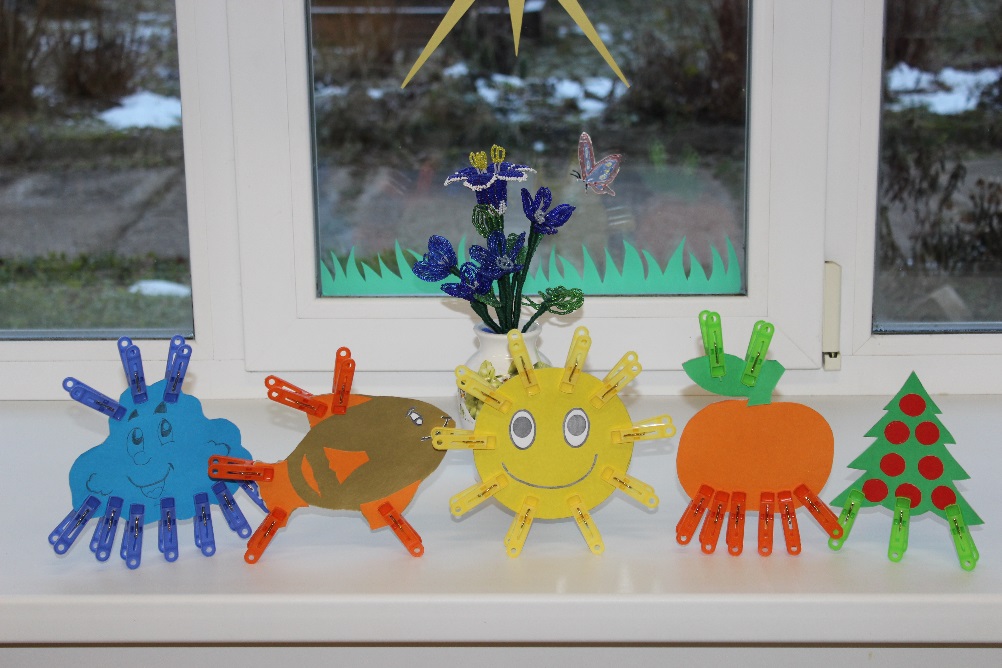 